PROBLEMI  CON  GLI  ERRORI  ASSOLUTI  E  RELATIVI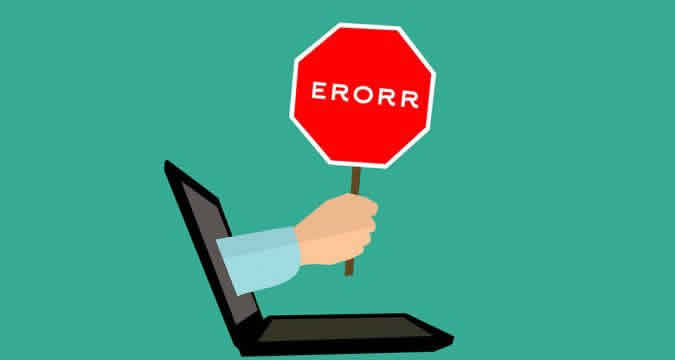 Calcola l’errore relativo di queste quantità:Dopodiché, scrivi le sei misure in notazione scientifica con le giuste cifre significative, indicando il loro ordine di grandezza (Soluzioni in fondo pagina).Fra M1 , M2    ;   L1 , L2   ;   V1 , V2   quale dei due valori è quello più preciso? Scrivi la risposta su questo foglio, giustificandola con un calcolo.…………………………………………………………………………………………………………………………………………………………………………………..Calcola l’errore assoluto di questi valori:Ao = 300cm2 ±10% (±…..    cm2)   ;   Mo = 4.200g  ±5%  (±…..    g)   ;   Vo = 320cl  ±8,5%  (±…..    cl)   Dì quali di queste coppie di valori possono essere uguali entro gli errori:LA = 200cm ±4cm  ,  LB = 206cm ±2%MA = 45,5g ±3g   ,   MB = 52g ±4%AreaA = 300cm2 ±10cm2   ,    AreaB = 320cm2 ±1,5%Dopodiché dì quale valore di ogni singola coppia è quello più preciso, giustificando la risposta con un calcolo.Soluzioni: V1 = 650cm3 ±48cm3   ,  r = ……..L1 = 420cm ±21cm   ,  r = ……….M1 = 0,00120kg ±0,00012kg   ,    r = ……….	V2 = 950cl ±6cl   ,  r = ……….L2 = 0,0283m ±0,002m   ,  r = ……….M2 = 360kg ±4kg   ,  r = ……….V1 = 6,5·102 cm3 ±48cm3  (centinaia di cm3)   ,L1 = 4,2·102 cm ±21cm    (metri)                    , M1 = 1,2·10-3 kg ±0,00012kg  (grammi)          ,  	V2 = 9,50·102 cl ±6cl       (litri)L2 = 2,8·10-2 m ±0,002m (centimetri)M2 = 3,60·102 kg ±4kg   (centinaia di chili = quintali)